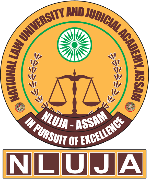 NATIONAL LAW UNIVERSITY AND JUDICIAL ACADEMY, ASSAMAPPLICATION FORM UNIVERSITY FACULTY SERVICEPOSITION APPLIED FOR: …………………………………………PART-AName of applicant (in capital letters): Contact Information: Postal Address: ……………………………………		………………………………………		………………………………………Email:            ………………………………………Contact No:   ………………………………………Details of  present employment : (Please tick √)	Present position: Designation	w.e.f.Scale of Pay/Academic Level	Basic Pay / CellQualification (To give details of all examinations passed from 10th level onwards)6. If qualified in the UGC/CSIR-NET or other UGC accredited similar test (enclose copy of the certificate)         Subject:  	Year of qualifying:Details of Refresher / Orientation / Training Programme attended:Records of previous employment (copy of such credentials should be enclosed):Total length of service on the date of submission of this application (Please mention the date):*Only the relevant level, as mentioned in the eligibility criteria of the post applied for, may be filled up.Assistant Professor (Stage -1 / Academic Level-10) / Equivalent Grade:  …… year(s) ……. month(s) ….…. daysAssistant Professor (Stage -2 / Academic Level-11) / Equivalent Grade: …… year(s) ……. month(s) ……... daysAssistant Professor (Stage -3 / Academic Level-12) / Equivalent Grade: …… year(s) ……. month(s) ……... daysAssociate Professor (Stage-4 / Academic Level-13A) / Equivalent Grade: …… year(s) ……. month(s) ……. daysProfessor (Stage – 5 / Academic Level-14): …… year(s) ……. month(s) ……. daysResearch experience:M. Phil.* (copy of the certificate should be enclosed):Doctoral work* (copy of the certificate should be enclosed):* Period spent for research degree will not be considered as the period of experience except part-time Ph.D. period concurrently with regular service with due permission.Post-Doctoral work (copy of the certificate should be enclosed):Table – 2Methodology for calculating Academic/Research Score (as per Appendix-II of UGC Regulation 2018) (Assessment will be based on evidence produced by the teacher such as: copy of publications, projectsanction letter, utilization and completion certificates issued by the University and acknowledgements for patent filing and approval letters, students’ PhD award letter/certificate, etc.)1. Research Papers in Peer-Reviewed or UGC listed Journals2a) Publications (other than Research papers)2b) Publications (Translation works in Indian and Foreign Languages by qualified faculties)3. Creation of ICT mediated Teaching Learning Pedagogy and content and development of new and innovative course and curricula3c) Contribution in MOOCs              3d) E-Content4a) Research Guidance4b) Research Projects Completed4c) Research Projects Ongoing4d) Consultancy		5a) Patents5b) *Policy Document (Submitted to an International body / organization like UNO/UNESCO/World Bank/International Monetary Fund etc. or Central Government or State Government)5c) Awards/FellowshipInvited lectures / Resource Person / paper presentation in Seminars/ Conferences/full paper in Conference Proceedings   (Paper presented in Seminars/Conferences and also published as full paper in Conference Proceedings will be counted only once)The Research score for research papers would be augmented as follows:Peer-Reviewed or UGC-listed Journals (Impact factor to be determined as per Thomson Reuters list):
(a)Two authors: 70% of total value of publication for each author.(b)More than two authors: 70% of total value of publication for the First/Principal/Corresponding author and 30% of total value of publication for each of the joint authors.Joint Projects: Principal Investigator and Co-investigator would get 50% each.Note:Paper presented if part of edited book or proceeding then it can be claimed only once.For joint supervision of research students, the formula shall be 70% of the total score for Supervisor and Co-supervisor. Supervisor and Co-supervisor, both shall get 7 marks each.For the purpose of calculating research score of the teacher, the combined research score from the categories of 5(b),*Policy Document and 6. Invited lectures/Resource Person/Paper presentation shall have an upper capping of 30% of the total research score of the teacher concerned. The research score shall be from the minimum of three categories out of six categories.ON THE APPLICATION OF………………………………………………………..FOR THE POSITION OF :………………………………………………………….PermanentTemporaryAd-hocName of Examination/ Degree/DiplomaYear ofcourse completion% ofmarksDivision/Class/ RankBoard/ UniversityHSLC/10th Std.10+2 Std.Bachelor’s Degree (Please specify)Master’s Degree (Please Specify)M. Phil (Please specify)Ph.D. (Please specify)Other 1 (Please specify)Other 2 (Please specify)Programme attendedDuration of the ProgrammeDuration of the ProgrammeOrganizerProgramme attendedFromToOrganizerName of Institution Status of the Institution (whether Govt./ Semi Govt./Central Autonomous/ Private/ Industry)Nature of Experience (whether faculty member/or having research/ industrial experience as mentioned in the eligibility criteria of concerned cadres in the UGC 2018 Guidelines)PeriodPeriodRequired minimum qualification for the post( in fulfillment of criteria provided inUGC 2018 Guidelines and Supreme Court Orders notified from time to time) Highest degree obtained at the time of appointmentRemarksName of Institution Status of the Institution (whether Govt./ Semi Govt./Central Autonomous/ Private/ Industry)Nature of Experience (whether faculty member/or having research/ industrial experience as mentioned in the eligibility criteria of concerned cadres in the UGC 2018 Guidelines)FromToRequired minimum qualification for the post( in fulfillment of criteria provided inUGC 2018 Guidelines and Supreme Court Orders notified from time to time) Highest degree obtained at the time of appointmentRemarks(1)(2)(3)(4)(4)(5)6)(7)Period of M. Phil.Period of M. Phil.Name of Institute/ UniversityResearch Topic (Dissertation)Date of Notification of result conferringthe degreeFromToName of Institute/ UniversityResearch Topic (Dissertation)Date of Notification of result conferringthe degree(1)(1)(2)(3)(4)Period of Ph.D.Period of Ph.D.Name of Institute/ UniversityResearch Topic (Dissertation)Date of submission of Ph.D.thesisDate of notification of result/  conferringthe Ph.D. degreeFromToName of Institute/ UniversityResearch Topic (Dissertation)Date of submission of Ph.D.thesisDate of notification of result/  conferringthe Ph.D. degree(1)(1)(2)(3)(4)(5)Name of the Institute/ UniversityArea of work with specific topicDurationSponsored byRemarks, if anyEncl. Sl No(s).Provide details as belowProvide details as belowProvide details as belowProvide details as belowFaculty of Sciences / Engineering / Agriculture / Medical / Veterinary Sciences:08 per paperFaculty of Sciences / Engineering / Agriculture / Medical / Veterinary Sciences:08 per paperFaculty of Sciences / Engineering / Agriculture / Medical / Veterinary Sciences:08 per paperFaculty of Sciences / Engineering / Agriculture / Medical / Veterinary Sciences:08 per paperFaculty of Sciences / Engineering / Agriculture / Medical / Veterinary Sciences:08 per paperFaculty of Sciences / Engineering / Agriculture / Medical / Veterinary Sciences:08 per paperEncl. Sl No(s).Provide details as belowProvide details as belowProvide details as belowProvide details as belowFaculty of Languages / Humanities / Arts / Social Sciences / Library / Education /Physical Education / Commerce / Management & other related disciplines: 10 per paperFaculty of Languages / Humanities / Arts / Social Sciences / Library / Education /Physical Education / Commerce / Management & other related disciplines: 10 per paperFaculty of Languages / Humanities / Arts / Social Sciences / Library / Education /Physical Education / Commerce / Management & other related disciplines: 10 per paperFaculty of Languages / Humanities / Arts / Social Sciences / Library / Education /Physical Education / Commerce / Management & other related disciplines: 10 per paperFaculty of Languages / Humanities / Arts / Social Sciences / Library / Education /Physical Education / Commerce / Management & other related disciplines: 10 per paperFaculty of Languages / Humanities / Arts / Social Sciences / Library / Education /Physical Education / Commerce / Management & other related disciplines: 10 per paperEncl. Sl No(s).Journal Sl. No. in Deptt’s listPubl. DateVol. No.Issue No.Issue No.ISBN/ ISSN No.First/Corr/Co/ Sole author (Fr/Cr/Co/So)Impact Factor,or whether Indexed(Y/N)Score claimedScore VerifiedTotalTotalTotalTotalTotalTotalTotalTotalTotalEncl. Sl No(s).Books authored which are published by: International publishers: 12 each, National Publishers: 10 each, Chapter in EditedBook: 05 each, Editor of Book by International Publisher: 10 each, Editor of Book by National Publisher: 08 eachBooks authored which are published by: International publishers: 12 each, National Publishers: 10 each, Chapter in EditedBook: 05 each, Editor of Book by International Publisher: 10 each, Editor of Book by National Publisher: 08 eachBooks authored which are published by: International publishers: 12 each, National Publishers: 10 each, Chapter in EditedBook: 05 each, Editor of Book by International Publisher: 10 each, Editor of Book by National Publisher: 08 eachBooks authored which are published by: International publishers: 12 each, National Publishers: 10 each, Chapter in EditedBook: 05 each, Editor of Book by International Publisher: 10 each, Editor of Book by National Publisher: 08 eachBooks authored which are published by: International publishers: 12 each, National Publishers: 10 each, Chapter in EditedBook: 05 each, Editor of Book by International Publisher: 10 each, Editor of Book by National Publisher: 08 eachBooks authored which are published by: International publishers: 12 each, National Publishers: 10 each, Chapter in EditedBook: 05 each, Editor of Book by International Publisher: 10 each, Editor of Book by National Publisher: 08 eachBooks authored which are published by: International publishers: 12 each, National Publishers: 10 each, Chapter in EditedBook: 05 each, Editor of Book by International Publisher: 10 each, Editor of Book by National Publisher: 08 eachEncl. Sl No(s).PublisherSubjectDateISBN /ISSNNumberWebpagein which listedScore claimedScore VerifiedTotalTotalTotalTotalTotalTotalChapter or Research paper: 03 each Book: 08 eachChapter or Research paper: 03 each Book: 08 eachChapter or Research paper: 03 each Book: 08 eachChapter or Research paper: 03 each Book: 08 eachEncl.Sl No(s).Mention details of the publicationsScore claimedScore VerifiedTotalTotalDevelopment of Innovative pedagogy: 05 each creationDesign of new curricula and courses: 02 each curricula / courseDevelopment of Innovative pedagogy: 05 each creationDesign of new curricula and courses: 02 each curricula / courseDevelopment of Innovative pedagogy: 05 each creationDesign of new curricula and courses: 02 each curricula / courseDevelopment of Innovative pedagogy: 05 each creationDesign of new curricula and courses: 02 each curricula / courseEncl. Sl No(s).Mention details of contribution as applicableScoreclaimedScore VerifiedTotalTotalDevelopment of complete MOOCs in 4 quadrants (4 credit course) : 20 each (In case of MOOCs of lesser credits 05 marks/credit)MOOCs (developed in 4 quadrant) per module/lecture: 05 eachContent writer/subject matter expert for each module of MOOCs: 02 each (at least one quadrant)Course Coordinator for MOOCs (4 credit course): 08 each (In case of MOOCs of lesser credits 02 marks/credit)Development of complete MOOCs in 4 quadrants (4 credit course) : 20 each (In case of MOOCs of lesser credits 05 marks/credit)MOOCs (developed in 4 quadrant) per module/lecture: 05 eachContent writer/subject matter expert for each module of MOOCs: 02 each (at least one quadrant)Course Coordinator for MOOCs (4 credit course): 08 each (In case of MOOCs of lesser credits 02 marks/credit)Development of complete MOOCs in 4 quadrants (4 credit course) : 20 each (In case of MOOCs of lesser credits 05 marks/credit)MOOCs (developed in 4 quadrant) per module/lecture: 05 eachContent writer/subject matter expert for each module of MOOCs: 02 each (at least one quadrant)Course Coordinator for MOOCs (4 credit course): 08 each (In case of MOOCs of lesser credits 02 marks/credit)Development of complete MOOCs in 4 quadrants (4 credit course) : 20 each (In case of MOOCs of lesser credits 05 marks/credit)MOOCs (developed in 4 quadrant) per module/lecture: 05 eachContent writer/subject matter expert for each module of MOOCs: 02 each (at least one quadrant)Course Coordinator for MOOCs (4 credit course): 08 each (In case of MOOCs of lesser credits 02 marks/credit)Encl.Sl No(s).Mention details of contribution as applicableScore claimedScore VerifiedTotalDevelopment of e-Content in 4 quadrants for a complete course/e-book: 12 eache-Content (developed in 4 quadrants) per module: 05 eachContribution to development of e-content module in complete course/paper/e-book (at least one quadrant): 02 eachEditor of e-content for complete course/ paper /e-book: 10 eachDevelopment of e-Content in 4 quadrants for a complete course/e-book: 12 eache-Content (developed in 4 quadrants) per module: 05 eachContribution to development of e-content module in complete course/paper/e-book (at least one quadrant): 02 eachEditor of e-content for complete course/ paper /e-book: 10 eachDevelopment of e-Content in 4 quadrants for a complete course/e-book: 12 eache-Content (developed in 4 quadrants) per module: 05 eachContribution to development of e-content module in complete course/paper/e-book (at least one quadrant): 02 eachEditor of e-content for complete course/ paper /e-book: 10 eachDevelopment of e-Content in 4 quadrants for a complete course/e-book: 12 eache-Content (developed in 4 quadrants) per module: 05 eachContribution to development of e-content module in complete course/paper/e-book (at least one quadrant): 02 eachEditor of e-content for complete course/ paper /e-book: 10 eachEncl. Sl No(s).Mention details of contribution as applicableScoreclaimedScore VerifiedTotalTotalEncl. Sl No(s).Name of StudentPh.D. Degree awarded: 10 per Degree Thesis submitted: 05 per ThesisM.Phil./P.G. dissertation: 02 per degree awardedPh.D. Degree awarded: 10 per Degree Thesis submitted: 05 per ThesisM.Phil./P.G. dissertation: 02 per degree awardedPh.D. Degree awarded: 10 per Degree Thesis submitted: 05 per ThesisM.Phil./P.G. dissertation: 02 per degree awardedPh.D. Degree awarded: 10 per Degree Thesis submitted: 05 per ThesisM.Phil./P.G. dissertation: 02 per degree awardedPh.D. Degree awarded: 10 per Degree Thesis submitted: 05 per ThesisM.Phil./P.G. dissertation: 02 per degree awardedEncl. Sl No(s).Name of StudentDepartment(mention Institution, if not in NLUJAA)YearYearScore claimedScore VerifiedEncl. Sl No(s).Name of StudentDepartment(mention Institution, if not in NLUJAA)ThesisSubmittedDegreeAwardedScore claimedScore VerifiedTotalTotalTotalTotalTotalEncl. Sl No(s).More than 10 lakhs: 10 eachLess than 10 lakhs: 05 eachMore than 10 lakhs: 10 eachLess than 10 lakhs: 05 eachMore than 10 lakhs: 10 eachLess than 10 lakhs: 05 eachMore than 10 lakhs: 10 eachLess than 10 lakhs: 05 eachMore than 10 lakhs: 10 eachLess than 10 lakhs: 05 eachMore than 10 lakhs: 10 eachLess than 10 lakhs: 05 eachEncl. Sl No(s).Funding AgencyPI / Co-PIAmountPeriodScoreclaimedScore VerifiedTotalTotalTotalTotalTotalEncl. Sl No(s).More than 10 lakhs: 05 eachLess than 10 lakhs: 02 eachMore than 10 lakhs: 05 eachLess than 10 lakhs: 02 eachMore than 10 lakhs: 05 eachLess than 10 lakhs: 02 eachMore than 10 lakhs: 05 eachLess than 10 lakhs: 02 eachMore than 10 lakhs: 05 eachLess than 10 lakhs: 02 eachMore than 10 lakhs: 05 eachLess than 10 lakhs: 02 eachEncl. Sl No(s).Funding AgencyPI / Co-PIAmountPeriodScoreclaimedScore VerifiedTotalTotalTotalTotalTotalEncl. Sl No(s).Consultancy: 03 each consultancyConsultancy: 03 each consultancyConsultancy: 03 each consultancyConsultancy: 03 each consultancyConsultancy: 03 each consultancyConsultancy: 03 each consultancyEncl. Sl No(s).Sponsor (Res) / Client (Consultancy)PI / Co-PIAmountPeriodScore claimedScore VerifiedTotalTotalTotalTotalTotalEncl. Sl No(s).International: 10 eachNational: 07 eachInternational: 10 eachNational: 07 eachInternational: 10 eachNational: 07 eachInternational: 10 eachNational: 07 eachInternational: 10 eachNational: 07 eachInternational: 10 eachNational: 07 eachInternational: 10 eachNational: 07 eachEncl. Sl No(s).SponsorPI/ Co-PIWhether Patent / Technology transfer/ Product / ProcessDateNational / International levelScore claimedScore VerifiedTotalTotalTotalTotalTotalTotalInternational: 10 eachNational: 07 eachState: 04 eachInternational: 10 eachNational: 07 eachState: 04 eachInternational: 10 eachNational: 07 eachState: 04 eachInternational: 10 eachNational: 07 eachState: 04 eachEncl. SlNo(s).Mention details of Policy DocumentsScore claimedScore VerifiedTotalTotalEncl. Sl No(s).International: 07 eachNational: 05 eachInternational: 07 eachNational: 05 eachInternational: 07 eachNational: 05 eachInternational: 07 eachNational: 05 eachInternational: 07 eachNational: 05 eachInternational: 07 eachNational: 05 eachEncl. Sl No(s).Name of Fellowship / AwardName of Academic BodyLevel(Int’l /Nat’l /Univ.)Year /PeriodScore claimedScore VerifiedTotalTotalTotalTotalTotalEncl. Sl  No(s).International (Abroad): 07 each International (within country): 05 each National: 03 eachState/University: 02 eachInternational (Abroad): 07 each International (within country): 05 each National: 03 eachState/University: 02 eachInternational (Abroad): 07 each International (within country): 05 each National: 03 eachState/University: 02 eachInternational (Abroad): 07 each International (within country): 05 each National: 03 eachState/University: 02 eachInternational (Abroad): 07 each International (within country): 05 each National: 03 eachState/University: 02 eachInternational (Abroad): 07 each International (within country): 05 each National: 03 eachState/University: 02 eachEncl. Sl  No(s).Role (Inv. Lect /paper)Programme and InstitutionLevel(Int’l /Nat’l / Univ.)Date(s)Score claimedScore VerifiedTotalTotalTotalTotalTotali)Paper in refereed journals without impact factor-5 Pointsii)Paper with impact factor less than 1-10 Pointsiii)Paper with impact factor between 1 and 2-15 Pointsiv)Paper with impact factor between 2 and 5-20 Pointsv)Paper with impact factor between 5 and 10-25 Pointsvi)Paper with impact factor >10-30 PointsYearGrading (as per Table-1)Research Score (as per Table-2)Research Score (as per Table-2)RemarksFound to be eligible for Interview Remarks, if any:Found to be eligible for Interview Remarks, if any:Found to be eligible for Interview Remarks, if any:Signature with date: Name :Designation:Signature with date: Name :Designation:Signature with date: Name :Designation:Signature with date: Name :Designation:Signature with date: Name :Designation:Signature with date: Name :Designation: